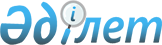 О ставках платы за эмиссии в окружающую среду по Южно-Казахстанской области
					
			Утративший силу
			
			
		
					Решение областного маслихата Южно-Казахстанской области от 24 сентября 2010 года N 33/339-IV. Зарегистрировано Департаментом юстиции Южно-Казахстанской области 28 октября 2010 года N 2039. Утратило силу решением Южно-Казахстанского областного маслихата от 21 июня 2018 года № 25/288-VI
      Сноска. Утратило силу решением Южно-Казахстанского областного маслихата от 21.06.2018 № 25/288-VI (вводится в действие по истечении десяти календарных дней после дня его первого официального опубликования).

      Сноска. В заголовок внесены изменения на казахском языке, текст на русском языке не меняется решением Южно-Казахстанского областного маслихата от 27.06.2017 № 13/152-VI (вводится в действие по истечении десяти календарных дней после дня его первого официального опубликования).
      В соответствии с пунктом 9 статьи 495 Кодекса Республики Казахстан от 10 декабря 2008 года "О налогах и других обязательных платежах в бюджет" (Налоговый кодекс) и пунктом 5 статьи 6 Закона Республики Казахстан от 23 января 2001 года "О местном государственном управлении и самоуправлении в Республике Казахстан" Южно-Казахстанский областной маслихат РЕШИЛ:
      1. Утвердить ставки платы за эмиссии в окружающую среду по Южно-Казахстанской области согласно приложению, за исключением ставок платы субъектам, заключившим соглашение в области энергосбережения и повышения энергоэффективности, по объектам исключительно в рамках такого соглашения.
      Сноска. Пункт 1 – в редакции решения Южно-Казахстанского областного маслихата от 27.06.2017 № 13/152-VI (вводится в действие по истечении десяти календарных дней после дня его первого официального опубликования).


      2. Настоящее решение вводится в действие по истечении десяти календарных дней после дня его первого официального опубликования.  Ставки платы за эмиссии в окружающую среду по Южно-Казахстанской области
      Сноска. В заголовок приложения внесены изменения на казахском языке, текст на русском языке не меняется решением Южно-Казахстанского областного маслихата от 27.06.2017 № 13/152-VI (вводится в действие по истечении десяти календарных дней после дня его первого официального опубликования).
      1. Ставки платы за выбросы загрязняющих веществ от стационарных источников составляют:

      Сноска. В пункт 1 внесены изменения на казахском языке, текст на русском языке не меняется решением Южно-Казахстанского областного маслихата от 27.06.2017 № 13/152-VI (вводится в действие по истечении десяти календарных дней после дня его первого официального опубликования).


      2. Ставки платы за выбросы загрязняющих веществ в атмосферный воздух от передвижных источников составляют:

      Сноска. Пункт 2 с изменениями, внесенными решением Южно-Казахстанского областного маслихата от 25.06.2014 № 28/220-V (вводится в действие по истечении десяти календарных дней после дня его первого официального опубликования); внесены изменения на казахском языке, текст на русском языке не меняется решением Южно-Казахстанского областного маслихата от 27.06.2017 № 13/152-VI (вводится в действие по истечении десяти календарных дней после дня его первого официального опубликования).


      3. Ставки платы за сбросы загрязняющих веществ составляют:

      Сноска. В пункт 3 внесены изменения на казахском языке, текст на русском языке не меняется решением Южно-Казахстанского областного маслихата от 27.06.2017 № 13/152-VI (вводится в действие по истечении десяти календарных дней после дня его первого официального опубликования).


      4. Ставки платы за размещение отходов производства и потребления составляют:

      Сноска. Пункт 4 с изменениями, внесенными решениями Южно-Казахстанского областного маслихата от 25.06.2014 № 28/220-V (вводится в действие по истечении десяти календарных дней после дня его первого официального опубликования); от 27.06.2017 № 13/152-VI (вводится в действие по истечении десяти календарных дней после дня его первого официального опубликования).


      5. К ставкам платы, установленным в настоящем приложении, применяются коэффициенты:
      1) для субъектов естественных монополий за объем эмиссий, образуемый при оказании коммунальных услуг и энергопроизводящих организаций Республики Казахстан, установленным:
      пунктом 1, - 0,3;
      пунктом 3, - 0,43;
      строкой 1.3.3. пункта 4, - 0,05;
      2) для полигонов, осуществляющих размещение коммунальных отходов, за объем твердо-бытовых отходов, образуемый физическими лицами по месту жительства, установленным строкой 1.1 пункта 4, - 0,2.
      Сноска. Пункт 5 с изменениями, внесенными решением Южно-Казахстанского областного маслихата от 27.06.2017 № 13/152-VI (вводится в действие по истечении десяти календарных дней после дня его первого официального опубликования).


      6. Коэффициенты, предусмотренные пунктом 5 настоящего приложения, не распространяются на платежи за сверхнормативный объем эмиссий в окружающую среду.
      Примечание:
      МРП - месячный расчетный показатель, установленный законом о республиканском бюджете на первое число налогового периода.
					© 2012. РГП на ПХВ «Институт законодательства и правовой информации Республики Казахстан» Министерства юстиции Республики Казахстан
				
      Председатель сессии

      областного маслихата

М. Егизбаев

      Секретарь областного маслихата

А. Досболов
Приложение
к решению Южно-Казахстанского
областного маслихата
от 24 сентября 2010 года № 33/339-IV
№
п/п
Виды загрязняющих веществ
Ставки платы за
1 тонну, (МРП)
Ставки платы за
1 килограмм, (МРП)
1
2
3
4
1.
Окислы серы
20
2.
Окислы азота
20
3.
Пыль и зола
10
4.
Свинец и его соединения
3986
5.
Сероводород
124
6.
Фенолы
332
7.
Углеводороды
0,32
8.
Формальдегид
332
9.
Окислы углерода
0,32
10.
Метан
0,02
11.
Сажа
24
12.
Окислы железа
30
13.
Аммиак
24
14.
Хром шестивалентный
798
15.
Окислы меди
598
16.
Бенз(а)пирен
996,6
№
п/п 
Виды топлива
Ставка за 1 тонну использованного топлива, (МРП)
1
2
3
1.
Для неэтилированного бензина
0,66
2.
Для дизельного топлива
0,9
3.
Для сжиженного, сжатого газа, керосина
0,48
№
п/п
Виды загрязняющих веществ
Ставки платы за
1 тонну, (МРП)
1
2
3
1.
Нитриты
670
2.
Цинк
1340
3.
Медь
13402
4.
Биологическая потребность в кислороде
4
5.
Аммоний солевой
34
6.
Нефтепродукты
268
7.
Нитраты
1
8.
Железо общее
134
9.
Сульфаты (анион)
0,4
10.
Взвешенные вещества
1
11.
Синтетические поверхностно-активные вещества
27
12.
Хлориды (анион)
0,1
13.
Алюминий
27
№
п/п
Виды отходов
Ставки платы (МРП)
Ставки платы (МРП)
№
п/п
Виды отходов
за 1 тонну
за 1 гигабеккерель
(Гбк)
1
2
3
4
1.
За размещение отходов производства и потребления на полигонах, в накопителях, санкционированных свалках и специально отведенных местах:
1.1.
Коммунальные отходы (твердые бытовые отходы, канализационный ил очистных сооружений)
0,38
1.2.
Отходы с учетом уровня опасности, за исключением отходов, указанных в строке 1.3 настоящего пункта
1.2.1.
"красный" список
14
1.2.2.
"янтарный" список
8
1.2.3
"зеленый" список
2
1.2.4.
не классифицированные
0,9
1.3.
Отходы, по которым при исчислении
платы не учитываются установленные уровни опасности:
1.3.1.
Отходы горнодобывающей промышленности и разработки карьеров (кроме добычи нефти и природного газа):
1.3.1.1.
вскрышные породы
0,004
1.3.1.2.
вмещающие породы
0,026
1.3.1.3.
отходы обогащения
0,02
1.3.1.4.
шлаки, шламы
0,038
1.3.2.
Шлаки, шламы, образуемые на металлургическом переделе при переработке руд, концентратов, агломератов и окатышей, содержащих полезные ископаемые, производстве сплавов и металлов
0,038
1.3.3.
Зола и золошлаки
0,66
1.3.4.
отходы сельхозпроизводства, в том числе навоз, птичий помет
0,002
2.
За размещение радиоактивных отходов, в гигабеккерелях (Гбк):
2.1.
Трансурановые
0,76
2.2.
Альфа-радиоактивные
0,38
2.3.
Бета-радиоактивные
0,04
2.4.
Ампульные радиоактивные источники
0,38